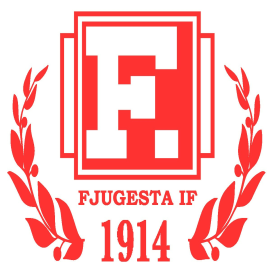 Protokoll fört vid Fjugesta IF´s årsmöte 11 Februari 2024§ 1 Mötet öppnades av Johan Niklasson.§ 2 Dagordningen fastställdes.§ 3 Mötets behöriga utlysandeMötet är korrekt utlyst på föreningens hemsida,Facebook,Instagram,X(Twitter) samt via medlemsutskick.§ 4 Val av mötets ordförande och sekreterareTill ordförande för mötet valdes Göran Bäckström och till sekreterare för mötet valdes Christian Nilsson.§ 5 Val av justerare tillika rösträknareSom justerare och rösträknare för mötet valdes Per Sundin & Tova Magnusson§ 6 Verksamhets och förvaltningsberättelserVerksamhetsberättelserna och förvaltningsberättelserna för föreningen samt för samtliga sektioner, verksamhetsåret 2023 gicks igenom. § 7 RevisionsberättelseRevisionsberättelsen för verksamhetsåret 2023. Denna lästes upp utav Christian Nilsson. Revisor Ted Isudde samt revisorssuppleanten Lars Flyckt har granskat föreningens räkenskaper och funnit att allt ser korrekt ut.§ 8 AnsvarsfrihetStyrelse och kassör beviljades ansvarsfrihet för år 2023 samt att berörda sektioners och huvudkassas resultat- och balansräkningar fastställdes.§ 9 Fastställande av sektionsstyrelserSektionsstyrelserna fastställdes enligt valberedningens förslag.§ 10 Val av styrelse för 2024Styrelsen för 2024 valdes enligt valberedningens förslag. I tillägg så yrkas även ett förslag att huvudstyrelsen under årets gång får i uppdrag att dels hitta en permanent kassör istället för tillsvidarelösningen med Per Sundin och sedan behöver ytterligare en suppleant väljas in.Ordförande: Johan Niklasson*, nyval 1 årKassör: Per Sundin*, nyval 2 årSekreterare: Christian Nilsson, sittande 1 årLedamöter:Göran Bäckström, sittande 1 år Emma Freij, sittande 1 år Tova Magnusson, sittande 1 årSuppleant:Daniel Freij, nyval 2 år*Firmatecknare§ 11 Val av revisor och suppleantEnligt valberedningens förslag så valdes Rebecca Andersson samt Linda Larsholt till revisor samt revisorssuppleant. § 12 Val av firmatecknareSom firmatecknare valdes Johan Niklasson & Per Sundin var för sig.§ 13 Val av valberedningMattias Thunman valdes enligt förslag till sammankallande i valberedningen. Valberedningen ska förutom Mattias även bestå utav representanter från de olika lagen/grupperna. Max antal är fem stycken.§ 14 Fastställande av medlemsavgifter för 2025Mötet beslutade att medlemsavgiften för 2025 skall vara oförändrad.	Stödmedlemskap 	(ej aktiva medlem över 16 år) 	250 kr/år	Vuxenmedlemskap	(aktiv vuxen över 16 år)		400 kr/år	Ungdomsmedlemskap	(ungdom under 17 år)		350 kr/år	Familjemedlemskap	(bokföringsadress gäller)		800 kr/år					§ 15 Behandling utav inkomna motioner15:1 Ny sektion Discgolf. Årsmötet beslutar att bevilja motionen och uppta Discgolf som en ny sektion.15:2 Medlemskap i Svenska Basketbollförbundet. Årsmötet beslutar att bevilja motionen och gå vidare med ansökan till Svenska basketbollförbundet.15:3 Motion sammanslagning utav sektioner Friidrott & Barngymnastik. Årsmötet beslutar att bevilja motionen.15:4 Medlemskap i Svenska gymnastikförbundet. Årsmötet beslutar att bevilja motionen från Gymnastik/Friidrottssektionen och gå vidare med ansökan till Svenska gymnastikförbundet.§ 16 Övriga frågorNya ekonomiska modellen – Informationen gällande den nya ekonomiska modellen har börjat spridas via föräldramöten. Johan har deltagit på några utav dessa möten för att stötta upp ledarna. Responsen hittills har varit positiv men med reservationen för att vissa föräldrar kanske upplever det som betungande att behöva engagera sig.Föreningstavla – Önskemål om att få upp en infotavla i Idrottshuset som kan delas med övriga föreningar där nyttig information för både föräldrar och ledare kan publiceras. Styrelsen lägger som förslag till Göran att skicka in ett medborgarförslag till kommunen om detta.Registerutdrag – En handfull ledare återstår som ska lämna in utdraget. Sista dag för detta är 16 februari.§ 17 Mötet avslutadesÅrsmötesprotokollet är digitalt signerat enligt bilaga utav nedan valda personer på årsmötet.___________________________                      ________________________________Mötesordförande: Göran Bäckström          	    Sekreterare: Christian Nilsson___________________________                      _________________________________Justerare: Per Sundin   			    Justerare: Tova Magnusson			